IntroductionThe funerals of those killed defending the Revolution provided unique and powerful opportunities to unify support for the cause and create revolutionary ritual. This photograph shows crowds of people observing a funeral procession for longshoreman who died defending the Soviet in Vladivostok from Allied interventionist forces in 1918.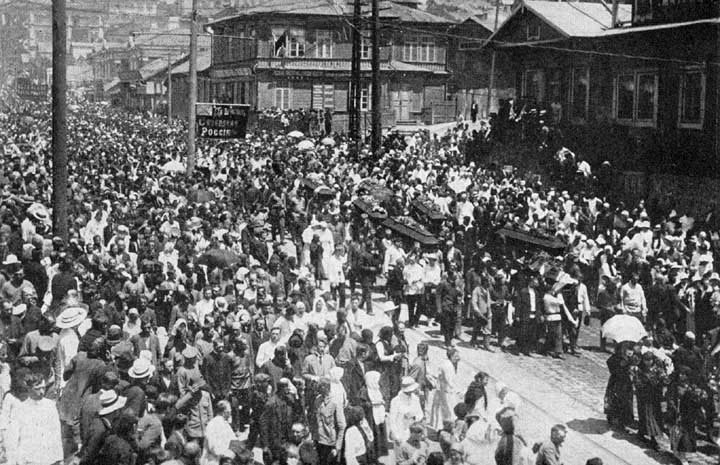 